FORM B: ENTRY and FORM C: SPONSOR FEE SUMMARY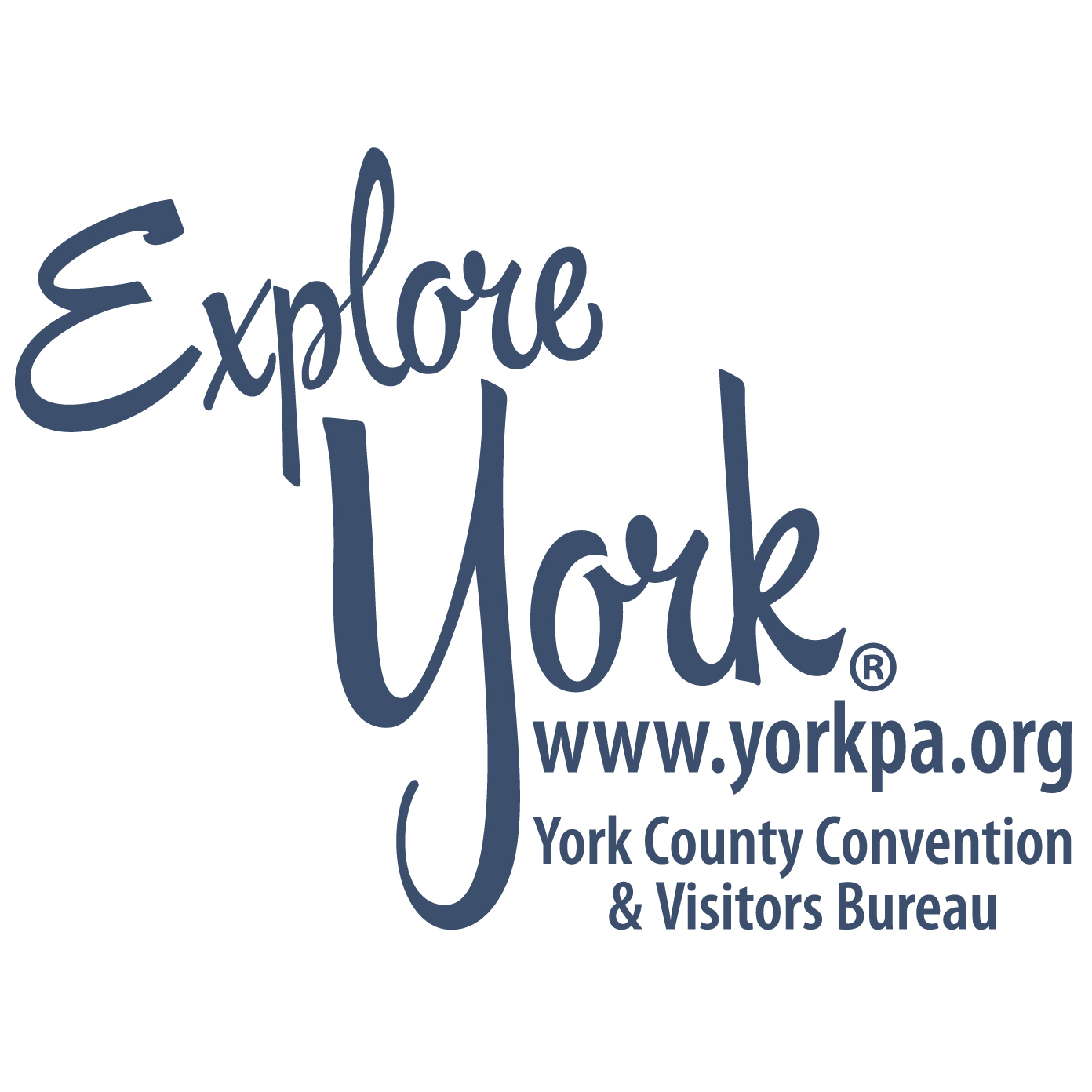 Club ______                  ____________________________ Club Code 	______________Person completing form: __________________________________________________Phone: __           ___________________     Email: ______________________________Please double click on the chart below. It will open excel. Please enter your numbers into the yellow boxes. Save and close Excel. Word file will update. Excel/Word does all math!RETURN this form to Kathy Warner YWCA York 320 E. Market St. York, PA 17403kwarner@ywcayork.org  with payment to YWCA York.